IDEMO PRATITI JEDNOSTAVNI RITAM GLAZBE!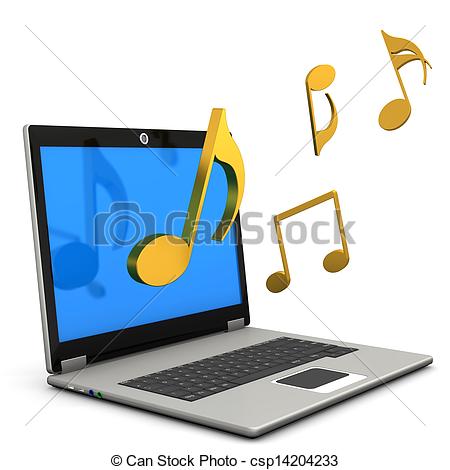 UKLJUČI LAPTOP,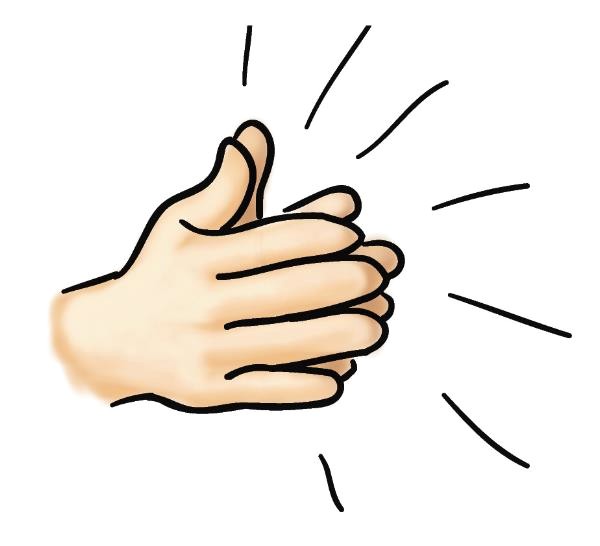 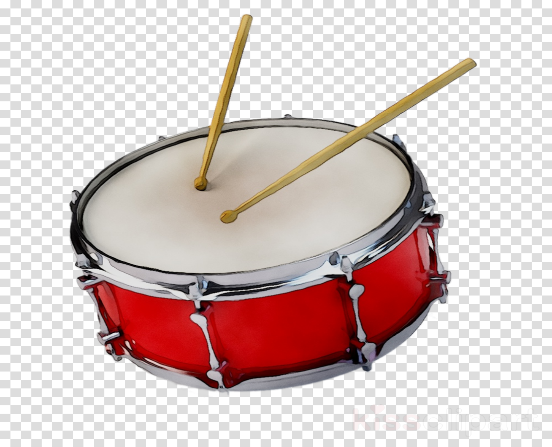                                        TE PRATI RITAM GLAZBE PLJESKANJEM                            ILI UDARALJKAMA/BUBNJEM.